Employee Demographic Information: - Used to link the employee signed up to their human resource and payroll system.   Limited access once per device.https://www.surveymonkey.com/r/HDNSFDKQR_Code_HDNSFDK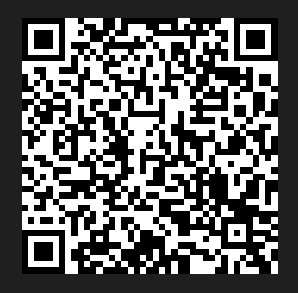 Bi-weekly Employee Time Certification – Used to collect worked times for non-exempt staffhttps://www.surveymonkey.com/r/5HGB67QQR_code_5HGB67Q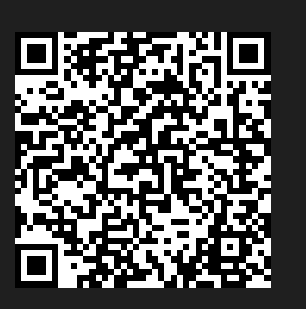 Exempt Employee Daily Work Log – Used to collect DAYS worked at the facilitieshttps://www.surveymonkey.com/r/Y3GL5KTQR_code_Y3GL5KT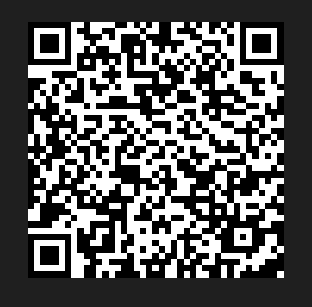 